1st National Animal Law Essay Writing Competition, 2019Organized byCentre forAdvocacy and Research in Environment and Animal ProtectionOfNational University of Study and Research in Law, Ranchi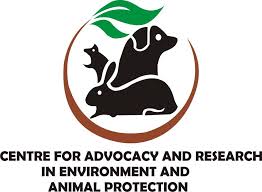 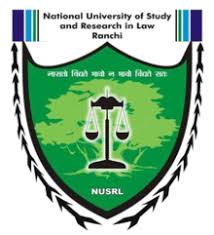 Rules and RegulationsCentre for Advocacy and Research in Environment and Animal Protection [“CARE-AP”] at National University of Study and Research in Law, Ranchi in furtherance of its initiative to encourage deliberations in the area of Animal and Environmental Law is organising its First National Animal Law Essay Competition, 2019 [“Competition”].About National University of Study and Research In Law, RanchiNational University of Study and Research in Law, Ranchi [“NUSRL”] is one of India’s emerging law schools situated in the city of waterfalls, Ranchi. Since its inception in the year 2010, the university has marked its presence in the fields defining legal arena. It is imparting a research oriented industry-required knowledge in the students at undergraduate and post-graduate level. Apart from this, it has endeavouring to produce exceptional lawyers and legal cerebrums that are potentially capable to push the existing ceilings of law.About Centre of Advocacy and Research in Environment and Animal ProtectionCARE-AP is very first Animal Law Centre of the nation and a pioneer in working for the cause of Environment andAnimals.  The centre was created with an objective to work upon the protection of nature. The centre focuses on various environmental issues including wildlife conservation, biodiversity preservation, sustainable development, water conservation, forestation, and also takes up local environmental related issuesJharkhand is known as the land of the forest. Therefore, it is our moral and social obligation to work for the conservation of flora and fauna, the centre works in furtherance of this objective. We also encourage our students to research on environmental laws, animal protection laws and follows up issues related to environment and animal rights.Since its inception on 22nd April 2016, the work done by the Centre is evidence of its success in imparting the research-based approach in students and scholars. The centre has organised a National Seminar on Environmental Laws held on 5th June 2016 on occasion of World Environment Day. It has also celebrated Van Mahotsav on 12th August 2016, where a massive plantation drive was initiated and more than 1100 saplings were planted in the NUSRL campus. It has also organised a National Symposium on Environmental Justice in 21st Century on 27th May 2017. The centre has also organised various field trips aiming to conduct research and study to have a practical understanding of problems related to the environment. The centre has successfully organised two-day National Conference on Animal and Environment Protection conducted on 8th -9th September 2018.About The CompetitionThe Competition aims to deal with the debated issues relating to Animal Protection and the role of Indian Judiciary in realising the basic right of animals.It aims to promote and appreciate the creative piece of writing dealing with issues from a new non-monotonous perspective. It also purports to encourage innovative thinking in the area.Theme of the CompetitionThe theme of the Competition is The Protection of Animal rights and Role of Judiciary. It may also include the following sub-themes:Justifiability of Animal Rights.Need for amendment of Laws with respect to Animal Rights.Endangered Species and their Care: A Legal StudyIndia’s Obligation in respect of animal rights under international law.Issues and Challenges faced by the govt. in Protection of Animal Rights.Rules and Regulation for the CompetitionGeneral InformationThe Competition is open for all the students currently pursuing their under-graduation (both 3year and 5year)course from any recognized university/college in India.Individual participation as well as participation up to two authors i.e. co-authorship is allowed for one entry. In the case of co-authorship, registration of both the authors is mandatory.There is no restriction on the number of entries from any college or university.The essays will be scored based on originality of analysis, depth of research, style of writing and communication of arguments. The decision of the evaluators will be final and binding.The organizers reserves the right to publish and disseminate essay submitted to and for the Competition. Submission of essay in this Competition shall constitute consent to such publication and dissemination.A certificate of participation shall be e-mailed to all participants who have successfully submitted the essay.FormattingThe language of the Essay must be in English.The maximum word limit is 3000 words (not including footnotes).The font used in all parts of the essay (except footnotes) must be Times New Roman, Size 12, with 1.5 line spacing with justified alignment. The font used in the footnotes must be Times New Roman, Size 10, with single line spacing with justified alignment.A uniform citation style has to be followed throughout the essay. Page numbers must be at the bottom center.Registration and Submission Guidelines:The registration and submissions must be done simultaneously on or before 25th May 2019 by filling all the details required by clicking here.There is no registration fee.The electronic copies must be submitted in PDF format.The organizers are very particular about the plagiarism as it defeats the purpose of the Competition. Only original essays that have not been published elsewhere and have not been submitted to any other organization are to be submitted. Hence, the participants are advised to take care of the same.The organizers reserves the right to publish and disseminate essay submitted to and for the Competition. Submission of essay in this Competition shall constitute consent to such publication and dissemination.Important Dates and Deadlines: Following are the important tentative dates of events.RewardsEvery successful submission will be awarded Certificate of Participation. Apart from these, few selected submissions will be appreciated by exciting rewards. The reward will vary according to the position secured by the participant.The first Position will be rewarded withprize money of Rs. 3000 along with the Certificate.The second Position will be rewarded with prize money of Rs. 2000 along with the Certificate.The third Position will be rewarded with prize money of Rs. 1000 along with the Certificate.Apart from these, the top ten essays will be published on the official blog of CARE-AP.Contact PersonFor any further information/ clarification, send mail on careap@nusrlranchi.ac.in or kindly contact the following person:AdityaSaurabh, Contact @8797379700.EpilBodra, Contact @7461068166.Date of Release of Notification29th April 2019Last date of Registration25th May 2019 Submission of Essay25th May 2019